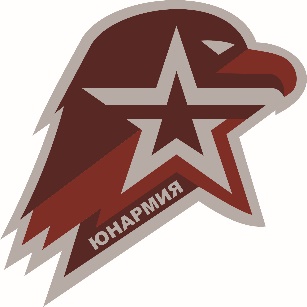 Анкета родителей участникаВсероссийскогодетско-юношеского военно-патриотическогообщественного движения «ЮНАРМИЯ»Ф.И.О._________________________________________________Дата рождения___________________________________________       Домашний адрес_________________________________________Контактный телефон______________________________________Ф.И.О. родителей (законных представителей)_________________________________________________________________________Контактный телефон  родителей (законных представителей)____E-mail(электронная почта)________________________________________________________ (подпись)Дата заполнения «___»__________2019 г.Наименование образовательной организации (учреждения)КлассФ.И.О. руководителя(куратора) отряда.Контактный телефон руководителя(куратора) отрядаСведения об участии в другой общественной организации, движении?Опыт участия в другой общественной организации, движении?Имеется ли опыт руководства группой активистов?Принимал ли участие в каких-либо олимпиадах?Принимал ли участие в каких-либо акциях, проектах?Участвовал ли в каких-либо спортивных соревнованиях?Посещаете ли вы спортивные секции?Сдавал ли нормы ГТО?Имеется ли какое-либо медицинское противопоказание занятием физической культурой и спортомНапишите несколько слов о своем ребенке.Почему он решил вступить в ВВПОД «ЮНАРМИЯ» и чем-бы он хотел заниматься?